РАК ИЗЛЕЧИМ!!!Людей ест не рак! - а грибы-слизевики. Эту информацию, ревностно охраняет Минздрав. Такой жуткий вывод сделала Лидия Васильевна Козьмина, врач-лаборант с университетским образованием, которая четверть века рассматривала под микроскопом возбудителей всевозможных болезней у своих пациентов. Она обнаруживала в крови людей со странными, атипичными заболеваниями микоплазмы, хламидии, трихомонады и… НЕЧТО ПОХОЖЕЕ НА ГРИБНИЦУ, нити которой состоят… ИЗ ОДНОКЛЕТОЧНЫХ ПАРАЗИТОВ – МИКОПЛАЗМ. Доктор предположила: может, ЭТО ОДИН И ТОТ ЖЕ МИКРООРГАНИЗМ, НО НА РАЗНЫХ СТАДИЯХ СВОЕГО РАЗВИТИЯ? Тогда неудивительно, что ТРИХОМОНАДЫ ОБРАЗУЮТ СПОРЫ, а МИКОПЛАЗМЫ – МИЦЕЛИЙ. ПРОСТО В НАШЕМ ОРГАНИЗМЕ РАСТЁТ... ГРИБНИЦА… Но в это так трудно поверить! Официальная научная медицина признавала существование безжгутиковых трихомонад – но только в УРОГЕНИТАЛЬНОЙ ПОЛОСТИ... А она находила этих паразитов В КРОВИ, МОЛОЧНОЙ ЖЕЛЕЗЕ и др. органах. Как же в них попали ИЗ ПОЛОВЫХ ОРГАНОВ эти гиганты микромира, которые достигают 30 микрон? А если они и вправду ВЫСЫПАЮТ МЕЛЬЧАЙШИЕ СПОРЫ, которые легко проникают в кровь и РАЗНОСЯТСЯ КРОВЬЮ по всему организму? Непостижимо! Спустя некоторое время Козьмина совершенно неожиданно получила ответ на свой вопрос. И нашла его не в научных трудах корифеев микробиологии, а… в Детской Энциклопедии под редакцией Майсуряна. Во втором томе («Биология») есть статья редактора о ГРИБАХ-СЛИЗЕВИКАХ. И к ней даны красочные рисунки: внешний вид слизевиков, их внутреннее строение, которое видно под микроскопом. Взглянув на эти картинки, врач была поражена до глубины души: именно такие микроорганизмы много лет ОНА НАХОДИЛА В АНАЛИЗАХ, но не могла их идентифицировать! А тут – всё было объяснено предельно просто и ясно. Какое отношение имеет гриб-слизевик к мельчайшим микроорганизмам, которые 25 лет разглядывала в микроскоп Лидия Васильевна? САМОЕ ПРЯМОЕ!!! Как пишет Майсурян, слизевик проходит несколько стадий развития: из спор вырастают… «амёбки» и жгутиковые! Они резвятся в слизистой массе гриба, сливаясь в более крупные клетки – с несколькими ядрами. А потом образуют ПЛОДОВОЕ ДЕРЕВО СЛИЗЕВИКА – классический ГРИБ НА НОЖКЕ, который, засыхая, выбрасывает СПОРЫ. И всё повторяется... Сначала Козьмина не поверила своим глазам. Перелопатила кучу научной литературы о слизевиках – и нашла в ней множество подтверждений своей догадке. По внешности и по свойствам выпускающие ЩУПАЛЬЦА "амёбки" были поразительно ПОХОЖИ на УРЕАПЛАЗМ, а «ЗООСПОРЫ» с двумя жгутиками – на ТРИХОМОНАД, а ОТБРОСИВШИЕ ЖГУТИКИ и лишившиеся оболочки – на МИКОПЛАЗМ... и так далее. Плодовые тела слизевиков удивительно напоминали… ПОЛИПЫ в носоглотке и желудочно-кишечном тракте, папилломы на коже, плоскоклеточный рак и другие опухоли. ВОЛЧЬЕ МОЛОКО. Получалось, что в нашем организме живёт гриб-слизевик – тот самый, который можно увидеть на гнилых колодах и пнях. Раньше учёные не могли его распознать из-за своей Узкой Специализации: одни изучали хламидий, другие – микоплазм, третьи – трихомонад. И никому из них в голову не приходило, что это – ТРИ СТАДИИ РАЗВИТИЯ ОДНОГО ГРИБА, который изучали четвёртые ученые!!! КАКОЙ ЖЕ ИМЕННО СЛИЗЕВИК СОЖИТЕЛЬСТВУЕТ С НАМИ? Козьмина считает, что их может быть много, но пока она ТОЧНО ОПОЗНАЛА лишь одного. Это самый распространённый слизевик – "Волчье Молоко" (по-научному ЛИКОГАЛА). Он обычно ползает по пням между корой и древесиной, очень любит сумрак и сырость, поэтому вылезает наружу только во влажную погоду. Ботаники даже научились ВЫМАНИВАТЬ это существо из-под коры. На пенёк спускают конец фильтровальной бумаги, смоченной водой, и всё накрывают тёмным колпаком. А через несколько часов поднимают колпак – и видят на пне сметанообразное плоское существо с водяными шариками, которое выползло напиться. С незапамятных времен ликогала приспособилась к жизни в человеческом организме. И с тех пор с удовольствием переселяется с пня в этот сырой тёмный тёплый и уютный "домик на двух ногах". Следы пребывания ликогалы – её споры и трихомонады в различных стадиях! Лидия Васильевна утверждает, что находила их в гайморовой полости, в молочной железе, шейке матки, простате, мочевом пузыре и других органах. Ликогала очень ловко уклоняется от иммунных сил человеческого организма. Если организм ослаблен, то не успевает распознать и обезвредить быстро изменяющиеся клетки, из которых состоит ликогала. В результате она успевает выбросить споры, которые разносятся кровью, прорастают в удобных местах и образуют плодовые тела… Доктор не утверждает, что нашла Универсального Возбудителя всех Болезней "неизвестного происхождения". Пока она уверена лишь в том, что гриб-слизевик ликогала вызывает ПАПИЛЛОМЫ, КИСТЫ, ПОЛИПЫ и ПЛОСКОКЛЕТОЧНЫЙ РАК. По её мнению, опухоль образуют не переродившиеся клетки человека – а Элементы Созревшего Плодового Тела Слизевика. Они уже прошли стадии уреаплазмы, амебоида, трихомонады, плазмодия, хламидии...– и теперь формируют раковую опухоль. Медики не могут объяснить, почему новообразования иногда РАСПАДАЮТСЯ. Но если допустить, что новообразование – это ПЛОДОВЫЕ ТЕЛА СЛИЗЕВИКА, то всё становится ясно. Ведь в природе эти тела НЕИЗБЕЖНО ОТМИРАЮТ КАЖДЫЙ ГОД – и подобный ритм сохраняется и в организме человека. Плодовые тела отмирают – чтобы выбросить споры – и снова возродиться, ОБРАЗОВАВ ПЛАЗМОДИИ в ДРУГИХ ОРГАНАХ. Так происходит всем известное МЕТАСТАЗИРОВАНИЕ ОПУХОЛИ. Впрочем, опухоль очень редко появляется в единственном числе. Обычно образуются первично множественные опухоли – сразу в нескольких местах. Лидия Васильевна объясняет эту загадку ЕСТЕСТВЕННЫМ свойством слизевиков: та же ликогала образует СРАЗУ НЕСКОЛЬКО ШАРИКОВ.… Теперь у врачей и учёных появилась надежда, что, наконец опознан главный биологический враг рода людского – Универсальный Возбудитель Болезней неизвестной этиологии. Раньше "узкие специалисты" рассматривали его по запчастям – кто "рожки", кто "ножки", кто "хвост", а кто голое тело без рожек-ножек-хвостов... Но только синтез этих знаний позволил распознать суперпаразита – и найти его ахиллесову пяту. И первой это сделала Козьмина. Но она с удивлением узнала, что уязвимое место слизевика давно нащупали НАРОДНЫЕ ЦЕЛИТЕЛИ! Они научились лечить многие болезни, которые, по их мнению, вызывает слизь (т.е. "слизевик"). О грибах-убийцах знали ещё средневековые врачи. Есть любопытный рассказ о том, как представляли себе развитие болезней древние армянские лекари. Вскрывая трупы убитых и умерших, они находили в желудочно-кишечном тракте МНОГО СЛИЗИ и ПЛЕСЕНИ. НО НЕ У ВСЕХ ПОКОЙНИКОВ! – а только у тех, кто при жизни предавался лени, обжорству и излишествам, получая в наказание многочисленные болезни... Лекари считали, что если человек много ест и мало двигается, то не вся пища усваивается организмом. Часть её загнивает, покрываясь слизью и плесенью. ТО ЕСТЬ В ЖЕЛУДКЕ НАЧИНАЕТ РАСТИ ГРИБНИЦА. Плесень выбрасывает СПОРЫ – микроскопические семена грибов, которые с питательными веществами попадают в кровь и разносятся по всему организму. В ослабленных органах споры прорастают, образуя плодовые тела грибов. ТАК НАЧИНАЕТСЯ РАК. Врачи древности считали, что сначала грибы выбрасывают "белый рак" – БЛЯШКИ и ТРОМБЫ в сосудах, имеющие белый цвет. Вторая стадия – "серый рак": грибы образуют опухоли суставов и другие новообразования сероватого цвета. Третья стадия – "чёрный рак" – чёрный он не потому, что злокачественные опухоли и метастазы имеют черную окраску. Это цвет ауры поражённых органов. Подобных взглядов о природе рака придерживаются почти все врачи и народные целители, КОТОРЫЕ УМЕЮТ ЛЕЧИТЬ ЭТО ЗАБОЛЕВАНИЕ. Так, Владимир Адамович Иванов из Минска в книге «Мудрость траволечения» (Санкт-Петербург, 1994) описывает Метод Очищения Печени лимонным соком и оливковым маслом. Если применять его грамотно, то из печени без боли выходят холестериновые пробки и билирубиновые камни. Но самая большая удача, по мнению целителя, ЕСЛИ ВЫЙДЕТ СЛИЗЬ. В этом случае он гарантирует пациенту, что в ближайшее время ему не грозит рак печени. Подобно армянским врачам средневековья, Иванов считает, что слизь вызывает рак и лучшая профилактика грозного недуга – выведение слизи из организма. А Геннадий Малахов называет СЛИЗЬ ПРИЧИНОЙ ВСЕХ РАССТРОЙСТВ, которые возникают в организме ВЫШЕ ДИАФРАГМЫ. Но лечить их он предлагает с помощью уринотерапии. И, как ни странно, получает прекрасные результаты. Правда, объясняет их слишком заумно – в духе восточных учений – типа, слизь "холодит", а урина "подогревает", энергия Ян побеждает энергию Инь и т. д. По мнению Козьминой, ВСЁ НАМНОГО ПРОЩЕ. Возбудитель многих болезней неизвестного происхождения" – УРЕАПЛАЗМА ПИТАЕТСЯ МОЧЕВИНОЙ. Этого гриба-паразита можно ВЫМАНИТЬ его "любимым деликатесом". Например, если мы будем пить свою мочу, то уреаплазма вылезает в желудочно-кишечный тракт – и через него покидает наш организм. Но иногда можно выманивать паразита и ЧЕРЕЗ КОЖУ – делая на больное место примочки или компрессы из урины. Ну а если противно лечиться мочой, можно угостить слизевика другим напитком. Уокер, Брэгг и другие знаменитые врачи советуют утром натощак есть ТЁРТУЮ МОРКОВЬ и СВЁКЛУ и пить приготовленный из них СОК. Это, по их мнению, лучшая профилактика многих недугов. Козьмина объясняет эту рекомендацию: в МОРКОВИ и СВЁКЛЕ есть ПИГМЕНТЫ, которыми питается ЛИКОГАЛА (гриб по цвету похож на морковно-свекольный сок). А КОГДА СЛИЗЕВИК СЫТ – ОН НЕ "ВГРЫЗАЕТСЯ" В ЧЕЛОВЕКА. А чтобы его ВЫМАНИТЬ из организма – надо НАСЫТИТЬ КРОВЬ ВЕЩЕСТВАМИ, КОТОРЫЕ ОН НЕ ПЕРЕВАРИВАЕТ. Знаменитый целитель из Киева Борис Болотов пришёл к похожему выводу: он считает, что рак – ПАРАЗИТИЗМ РАСТИТЕЛЬНЫХ КЛЕТОК НА ЖИВОТНЫХ. Но растения имеют ЩЕЛОЧНУЮ среду, а животные – КИСЛУЮ. Поэтому, чтобы избавиться от паразитов – нам надо подкислять организм, делая их существование в нём невыносимым. Болотов советует как можно больше пить КВАСА, есть СОЛЁНЫЕ и КВАШЕНЫЕ овощи, ПИТЬ ГОРЕЧИ и так далее. С ним солидарен врач из Новосибирска Константин Бутейко. Газированная вода подкисляет кровь. Но лучше всего это делать с помощью неглубокого дыхания – тогда в организме накапливается много углекислого газа, гораздо больше, чем его могут дать напитки. А углекислоты, как огня, боятся любые паразиты. Потому и рассасывается в организме любая слизь. Кстати, метод Бутейко, но более современный, и на новом уровне, используется в "Тренажере Дыхания Фролова ТДИ-01 «Третье Дыхание" http://tdi-frolov.in.ua/.   
Более суровый метод оздоровления разработал целитель из Симферополя В.В. Тищенко. Он предлагает пациентам пить ЯДОВИТЫЙ настой БОЛИГОЛОВА. Не для того, чтобы отравиться самому – а чтобы выгнать из себя слизевика. Но не через желудочно-кишечный тракт, а прямо через кожу. Для этого надо делать из МОРКОВНОГО или СВЕКОЛЬНОГО СОКА ПРИМОЧКИ на поражённый орган. Козьмина приводит пример излечения рака подобными методами. "У одной нашей пациентки появилось опухолевое уплотнение в молочной железе. А в её пункте я обнаружила МИКОПЛАЗМЫ и АМЕБОИДЫ. Значит, слизевик уже начал формировать ПЛОДОВОЕ ТЕЛО, женщине грозил рак. Но наш опытный хирург-онколог Николай Сиренко вместо операции предложил пациентке принимать внутрь обычное ПРОТИВОВОСПАЛИТЕЛЬНОЕ средство, а на ГРУДЬ сделать… КОМПРЕСС ИЗ СВЕКОЛЬНОЙ КАШИЦЫ. И "огорчённый" лекарством слизевик вылез к приманке прямо через кожу: уплотнение размягчилось – на груди прорвался нарыв. К удивлению других докторов, эта тяжелобольная стала поправляться!" НЕ УБИВАТЬ – А ВЫМАНИВАТЬ!!! Гриб может годами жить в организме человека в виде СЛИЗИСТОЙ МАССЫ, которая не причиняет ему особого вреда. Но в благоприятных для него условиях, и при ослаблении иммунитета, гриб формирует плодовое тело за 3-4 суток. Тогда бороться с ним чрезвычайно трудно. Поэтому задача лечащих врачей – ВОВРЕМЯ ВЫВЕСТИ СЛИЗЬ ИЗ ОРГАНИЗМА. По мнению Козьминой, слизевик – очень нежное и робкое существо, которое ВСЕГО БОИТСЯ. Его можно легко ВСПУГНУТЬ с насиженного места. Но гриб очень ДОВЕРЧИВ – его легко ПРИМАНИТЬ СЛАДКИМ СОКОМ. Поэтому не убивать слизевиков надо – а ЛАСКОВО ВЫМАНИВАТЬ НАРУЖУ. ЕСЛИ МЫ НАЧНЁМ ВОЕВАТЬ С НИМ, ТО НЕИЗБЕЖНО ПОТЕРПИМ ПОРАЖЕНИЕ. Ведь он лучше человека приспосабливается к неблагоприятным условиям внешней среды. При сильном холоде, отсутствии пищи, перепадах давления, больших дозах радиации и подобных передрягах, ПЛАЗМОДИЙ превращается в СКЛЕРОЦИЙ – толстую твёрдую массу, и в ней клетки пребывают, как в анабиозе (во сне). В таком состоянии они могут находиться десятилетиями – без пищи и воды! А потом неожиданно, при создании благоприятных условий – ОЖИВАЮТ. Вот почему Козьмина считает, что НЕЛЬЗЯ ЛЕЧИТЬ ТЕТРАЦИКЛИНОМ болезни, вызываемые ХЛАМИДИЯМИ. Эти паразиты погибают – А ДРУГИЕ ЧАСТИ СЛИЗЕВИКА ОСТАЮТСЯ. Но они "с перепугу" превращаются в СКЛЕРОЦИЙ – и затаиваются в анабиозе! Подобный эффект вызывают и многие другие лекарства!!! Очень трудно оживить склероций в организме человека, поэтому не стоит доводить бедного слизевика до такой крайности. Лучше УБЛАЖАТЬ его, ПОТИХОНЬКУ ВЫЖИВАЯ из организма. Например, поднести грибу (и себе) чарку горького вина, попариться с ним в баньке, а потом расстаться, пожелав на прощание лёгкого пара. Не примите эти слова за шутку. Ведь исстари на Руси все хвори выгоняли в бане. Конечно же, все мы не умрём от рака, и хотя в нашем организме находится огромное количество спор, они, по мнению Козьминой, не приносят вреда, пока мы поддерживаем здоровье на высоком уровне. Но споры прорастают и превращаются в грибы, если наш иммунитет ослабевает. Есть над чем задуматься, не правда ли? И ещё в заключение хотелось бы привести две истории тех людей, которые СУМЕЛИ РАСПРОЩАТЬСЯ СО СЛИЗЕВИКОМ. "Написать меня побудила удивительная статья Лидии Васильевны Козьминой "Людей едят грибы-слизевики". Целиком и полностью с ней согласна. Со мной тоже такое было. Я давно страдаю от прилипчивой и часто обостряющейся ЯЗВЫ 12-перстной кишки. Естественно, что у меня не в порядке и весь "ливер": печень, почки, поджелудочная железа… Для облегчения работы этих многострадальных органов стараюсь проводить очищение организма. Благо методов, рецептов и советов сейчас предостаточно. Для начала проводила Клизменное Очищение Кишечника, также часто очищалась солёной водой по йоговскому методу "Прокшалана", он очень эффективен. Печень несколько раз чистила соком лимона с оливковым маслом. При язве это очень трудное мероприятие. Но делать надо. Метод действенный. Почки чистила "пшённой водичкой" и арбузной диетой. Суставы – отваром лаврового листа. Частенько голодала, начиная с 24 часов и дольше. Мой рекорд по голоданию – 18 дней на воде. И вот после 15 дней моего голодания из меня вместе с чистой, прозрачной водой вышло что-то невообразимое – МЕДУЗОПОДОБНАЯ ГОРА ИЗ ПРОЗРАЧНЫХ СЛЮДЯНЫХ ПЛАСТИН одинаковой величины и формы. Такое я видела впервые. Значит, этот незнакомец расположился у меня во внутренностях, здоровье моё подтачивал, жил-поживал, а мне жить мешал! Огорчила я своего постояльца, посадив его на голодный паёк. Он и убыл. Жалею, что не отдала тогда на анализ эту "прелесть". Интересно, что бы показали его результаты? Зато мои результаты налицо – здоровье у меня значительно улучшилось! А вот ещё случай. Пишет Татьяна с Украины: ПОБЕДИЛА АСТМУ. Сосала мумиё размером со спичечную головку. 10 дней принимала, 10 перерыв. И сначала сосала только перед сном, а потом уже по 2-3 раза в день. А к концу третьей 10-дневки у неё начался дикий, сухой, рвущий грудь кашель. До недержания мочи дело доходило. Потом началось откашливание мокроты. Да такое обильное, что Татьяна чуть не захлёбывалась. И вот к концу 3 месяца она откашляла что-то настолько ПЛОТНОЕ, что не смогла спичкой раздолбить этот кусок ткани непонятного происхождения. Потом такие же уплотнения выходили неоднократно, к великой её радости. Ведь после этого дыхание стало лёгким, чистым, как у ребёнка. Ещё Татьяна дала совет для тех, у кого астма запущена и у кого слизи много. ХРЕН ОГОРОДНЫЙ натереть и заполнить им половину литровой банки, добавить СТАКАН МЁДА, долить до литра кипячёную тёплую воду. Настаивать 5 суток. Принимать по 1 ст. л. на ночь. Смесь очень быстро разбивает скопление слизи. «Мы считаем микробов врагами, с которыми надо бороться, - рассказывает Козьмина. - А они очень полезны: благодаря микробам тела умерших, превращаются в пищу для живущих. Правда, очень часто этот процесс начинается еще во время жизни. Если мы будем мало двигаться, много есть, пить, спать, предаваться излишествам, то превратим свой организм в помойку с гниющими продуктами, в которой бурно размножаются болезнетворные микробы. Они начнут пожирать наши органы, тело будет разлагаться на неорганические вещества. Мы уподобимся трухлявым пням, на которых растут грибы. Ведь именно грибы играют главную роль в нашем разложении...». Dictyostelium discoideum (диктиостелиум) — клеточный слизевик, относящийся к типу Mycetozoa. Описанный в 1935 году диктиостелиум вскоре стал одним из важных модельных организмов в клеточной биологии, генетике и биологии развития. По сути, эта колония микроорганизмов является уменьшенной и утрированной копией нашей цивилизации, которая интенсивно растет, поглощая ресурсы и гибнет в собственных отходах. Удобство еще и в том, что наблюдая за микроорганизмами, ученые могут получать экспериментальные данные в миллион раз быстрее, ведь бактерии размножаются с переодичностью в 0,5 - 2 часа, а поколения людей сменяются через 25-27 лет. Гриб-слизневик является удобным объектом для моделирования и в силу других его особенностей это создание в зависимости от внешних условий может быть либо скоплением независимых одноклеточных, либо единым многоклеточным организмом. Когда среда богата пищей, клетки живут независимо друг от друга. При истощении запасов от некоторых клеток начинает поступать сигнал тревоги - они выделяют специальное вещество (циклический аденозинмонофосфат), которое воспринимается микроорганизмами, как своеобразный "SOS". К сигналящему лидеру сползаются остальные клетки, образуя единый плазмодий, который начинает двигаться, причем намного быстрее, чем на это были способны отдельные клетки. Образовавшийся организм ищет пищу. Если найдет, вновь рассыпается на составляющие. Если нет, образует плодовое тело (стебель) на конце которого вырастает мешочек со спорами. Они катапультируются на расстояние до 12 метров - если сравнить в относительных размерах для людей - получится выстрел от Москвы до Парижа. Споры, попавшие в благоприятные условия, дают начало новым колониям клеток. Аналогии в мире людей - исследовательские экспедиции и военные походы. Тут можно вспомнить умирающий Древний Рим, посылавший армии за тридевять земель в поисках новых денежных, человеческих и природных ресурсов... Но это в прошлом. А теперь, когда истощаются запасы не отдельно взятой страны, а планеты в целом, уже целым государствам предстоит объединиться перед общей угрозой. И обратить свой взор... Куда? Единственно возможное место спасения и дальнейшего развития, по мнению отдельных специалистов, - это Космос.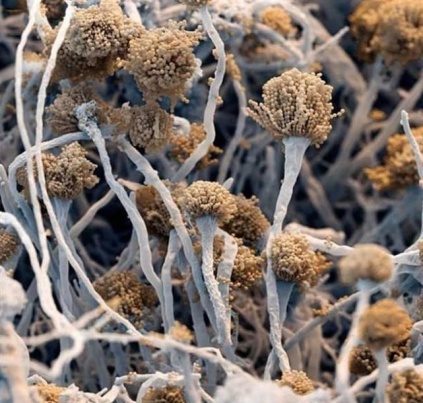 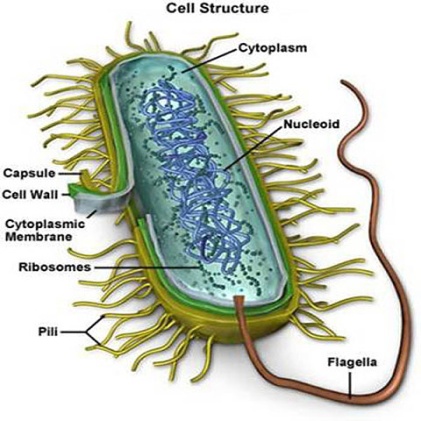 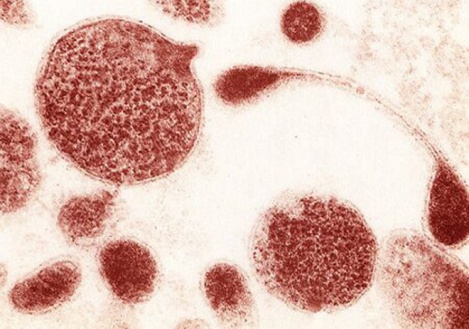 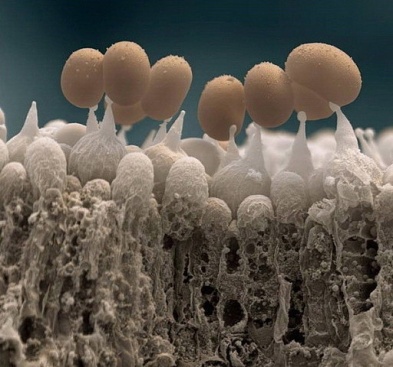 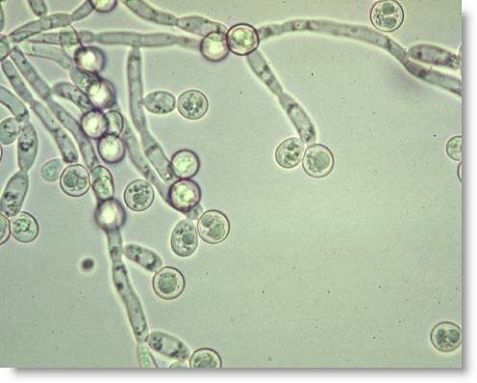 